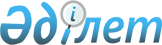 О Графике проведения совещаний экспертов правительств Республики Беларусь, Республики Казахстан и Российской Федерации по формированию таможенного союза в рамках ЕврАзЭС на май 2009 года
					
			Утративший силу
			
			
		
					Решение Комиссии таможенного союза от 22 апреля 2009 года № 38. Утратило силу решением Коллегии Евразийской экономической комиссии от 17 июля 2018 года № 112.
      Сноска. Утратило силу решением Коллегии Евразийской экономической комиссии от 17.07.2018 № 112 (вступает в силу по истечении 30 календарных дней с даты его официального опубликования).
      Комиссия таможенного союза решила:
      1. Утвердить График проведения совещаний экспертов правительств Республики Беларусь, Республики Казахстан и Российской Федерации по формированию таможенного союза в рамках ЕврАзЭС на май-июнь года (прилагается).
      Члены Комиссии таможенного союза:
					© 2012. РГП на ПХВ «Институт законодательства и правовой информации Республики Казахстан» Министерства юстиции Республики Казахстан
				
От
Республики
Беларусь
А. Кобяков
От
Республики
Казахстан
У. Шукеев
От
Российской
Федерации
Л. Шувалов